         台灣新竹交通大學 大陸雙聯學位學生申請表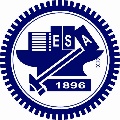          台灣新竹交通大學 大陸雙聯學位學生申請表申請編號(申請者不需填寫)申請人資料申請人資料照片(辦證用，白色背景jpg檔)申請人中文姓名:                                  申請人英文姓名(與護照同):                         申請人中文姓名:                                  申請人英文姓名(與護照同):                         照片(辦證用，白色背景jpg檔)出生年月日: yy/mm/dd性別: □ 男  □ 女性別: □ 男  □ 女原就讀學校:就讀學位別: □ 博士  □ 碩士  □ 學士就讀學位別: □ 博士  □ 碩士  □ 學士出生地:       省(市)       縣(市)大陸身分證號:大陸身分證號:護照號碼:護照發照日期:護照有效日期:護照發照日期:護照有效日期:電話: +                  傳真: +                          傳真: +                          E-mail:手機: +                        手機: +                        居住地址:居住地址:郵編:聯絡地址: 聯絡地址: 郵編:父親姓名: 父親姓名: 父親姓名: 父親出生年月日:父親身分證號:父親電話號碼:父親手機號碼:父親電話號碼:父親手機號碼:母親姓名: 母親姓名: 母親姓名: 母親出生年月日:母親身分證號:母親電話號碼:父親手機號碼:母親電話號碼:父親手機號碼:原就讀學校聯絡人資料: 姓名:                                                單位:                電話: +                                              職稱:                 Email:                                        原就讀學校聯絡人資料: 姓名:                                                單位:                電話: +                                              職稱:                 Email:                                        原就讀學校聯絡人資料: 姓名:                                                單位:                電話: +                                              職稱:                 Email:                                        臺灣緊急聯絡人 (如果有):姓名:                                                關係:                電話: +886-                                          手機: +886-                                   Email:                                       臺灣緊急聯絡人 (如果有):姓名:                                                關係:                電話: +886-                                          手機: +886-                                   Email:                                       臺灣緊急聯絡人 (如果有):姓名:                                                關係:                電話: +886-                                          手機: +886-                                   Email:                                       擬於交大交流系所資料擬於交大交流系所資料擬於交大交流系所資料學院及系所名稱學位別學位別擬於交大交流期間: yy/mm/dd ~ yy/mm/dd擬於交大交流期間: yy/mm/dd ~ yy/mm/dd擬於交大交流期間: yy/mm/dd ~ yy/mm/dd交大指導教授姓名:交大指導教授姓名:交大指導教授姓名:獎學金申請申請交大大陸學生獎學金是 (無需繳交其他文件) □ 否健康狀況是否有無特殊疾病或醫療需求?有，請詳述: __________________ □ 無聲明聲明1. 本人確認本申請表所述均屬實，亦明瞭如有提供不正確及不完整之訊息，可能導致本人雙聯學位生資格被取消。交流期間，本人願意遵守當地法律及新竹交通大學之校規，交通費、生活費、住宿費、醫療保險費及其他相關個人費用均由本人自行負擔 。2. 學生於我校完成修課、研究與論文答辯等規定，須同時完成我校的畢業程序，方可領取我校畢業證書。1. 本人確認本申請表所述均屬實，亦明瞭如有提供不正確及不完整之訊息，可能導致本人雙聯學位生資格被取消。交流期間，本人願意遵守當地法律及新竹交通大學之校規，交通費、生活費、住宿費、醫療保險費及其他相關個人費用均由本人自行負擔 。2. 學生於我校完成修課、研究與論文答辯等規定，須同時完成我校的畢業程序，方可領取我校畢業證書。申請必繳資料清單申請必繳資料清單確認學生原屬系所已與我校系所洽談同意派出或接受學生參與雙聯學位之合作(email或其他書面證明)交通大學大陸雙聯學位生申請表(需簽名)原屬學校歷屆成績單正本(PDF檔)原屬學校學生證正反面 (PDF檔)在學證明正本各1份 (PDF檔)，如為大四在學本科生欲前往交大交流期間為就讀碩士班者請提供保研證明個人撰述(自傳)1份 (中英文均可，PDF檔)交流學習計畫書1份 (中英文均可，PDF檔)推薦信2封 (含推薦人之電郵及職稱，其中1封需為原校指導教授推薦信)身分證正反面掃描檔(PDF檔)個人證件照 (辦證用，白色背景，jpg檔)大陸地區人民入出境臺灣地區申請書 (資料填寫完整後，word檔回傳)□  取得原屬學校及新竹交大院系指導教授同意指導書 (不限格式，email往來亦可)□  財力證明    (需最晚於註冊時繳交本人或申請人父母或法定監護人之銀行開立之人民幣10萬元以上之財力證明)確認學生原屬系所已與我校系所洽談同意派出或接受學生參與雙聯學位之合作(email或其他書面證明)交通大學大陸雙聯學位生申請表(需簽名)原屬學校歷屆成績單正本(PDF檔)原屬學校學生證正反面 (PDF檔)在學證明正本各1份 (PDF檔)，如為大四在學本科生欲前往交大交流期間為就讀碩士班者請提供保研證明個人撰述(自傳)1份 (中英文均可，PDF檔)交流學習計畫書1份 (中英文均可，PDF檔)推薦信2封 (含推薦人之電郵及職稱，其中1封需為原校指導教授推薦信)身分證正反面掃描檔(PDF檔)個人證件照 (辦證用，白色背景，jpg檔)大陸地區人民入出境臺灣地區申請書 (資料填寫完整後，word檔回傳)□  取得原屬學校及新竹交大院系指導教授同意指導書 (不限格式，email往來亦可)□  財力證明    (需最晚於註冊時繳交本人或申請人父母或法定監護人之銀行開立之人民幣10萬元以上之財力證明)申請人簽名:日期:   年  月  日原就讀學校聯絡人簽章:日期:   年   月   日